الهيئة الجهوية الاقتصادية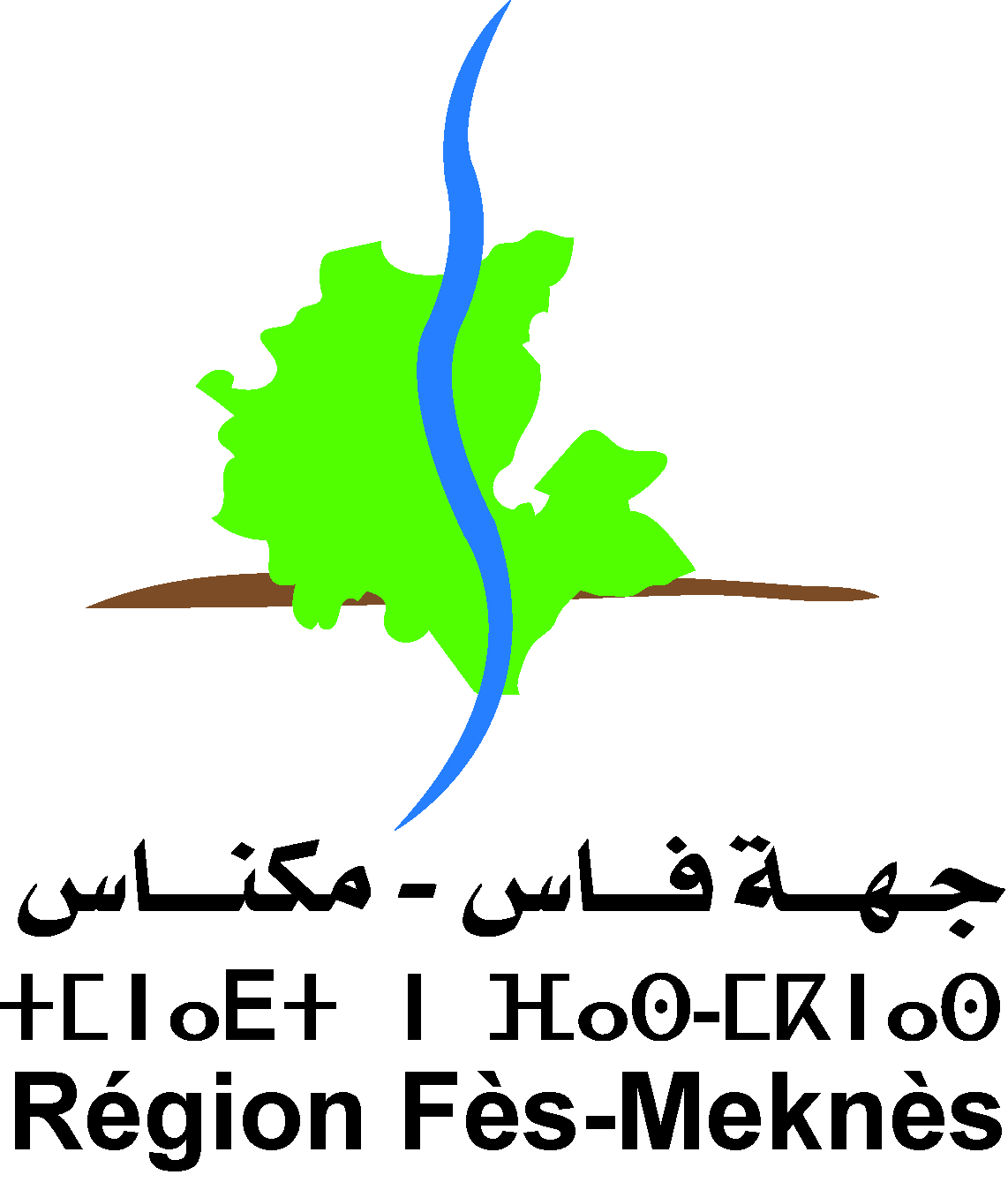 بطاقة المعلومات الخاصة بالجمعياتاسم الجمعية:.....................................................................................................................اسم الممثل القانوني للجمعية:...........................................................................................رقم الهاتف:.........................................................................................................................البريد الالكتروني للممثل القانوني:....................................................................................عنوان الجمعية:..................................................................................................................العمالة/الاقليم:..................................................................................................................الجماعة:..............................................................................................................................تاريخ تأسيس الجمعية:.......................................................................................................مدة انتداب مكتب الجمعية:............................................................................................تاريخ آخر تجديد لمكتب الجمعية:....................................................................................عدد المنخرطين:.................................................................................................................المنفعة العامة:               نعم                                             لامجالات اشتغال الجمعية:-...........................................................................................................................................-...........................................................................................................................................-...........................................................................................................................................مناطق تدخل الجمعية: محلي                        جهوي                        وطني                               في :.................بتاريخ..................... ختم الجمعية وتوقيع ممثلها القانوني